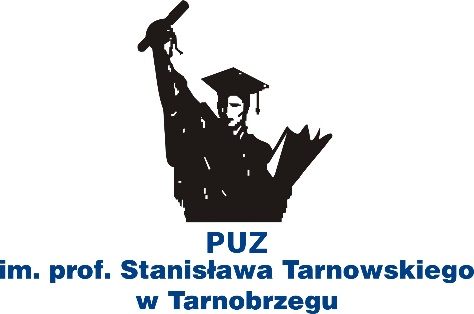 Znak sprawy: R31/2022FORMULARZ OFERTOWYw postępowaniu o udzielenie zamówienia publicznego, którego wartość jest mniejsza od kwoty 130 000 zł netto.Nazwa Wykonawcy :_________________________________________________________Adres :_____________________________________________________________________Województwo :______________________________________________________________Tel / Fax / e-mail :___________________________________________________________NIP :_____________________REGON :_____________________Niniejszym składamy ofertę w postępowaniu o udzielnie zamówienia publicznego na: ,,Dostawa książek (zamówienie z podziałem na 4 części)’’.Nr postępowania R31/2022Oferujemy wykonanie przedmiotu zamówienia za cenęCzęść 1 – Dostawa książek kierunek Pielęgniarstwo i Ratownictwo Medyczne.Wartość netto: __________________ zł.Słownie: ________________________________________________________________/100Podatek VAT: ___ % Wartość brutto: ___________________zł.Słownie: ________________________________________________________________/100Wykonawca zobowiązany jest dołączyć uzupełniony i podpisany formularz szczegółowej wyceny – załącznik nr 2A do zapytania ofertowego.Zobowiązujemy się dostarczyć przedmiot zamówienia w terminie do 7 dni kalendarzowych licząc od dnia zawarcia umowy.Część 2 – Dostawa książek kierunek Bezpieczeństwo Wewnętrzne.Wartość netto: __________________ zł.Słownie: ________________________________________________________________/100Podatek VAT: ___ % Wartość brutto: ___________________zł.Słownie: ________________________________________________________________/100Wykonawca zobowiązany jest dołączyć uzupełniony i podpisany formularz szczegółowej wyceny – załącznik nr 2B do zapytania ofertowego.Zobowiązujemy się dostarczyć przedmiot zamówienia w terminie do 7 dni kalendarzowych licząc od dnia zawarcia umowy.Część 3 – Dostawa książek kierunek Ekonomia oraz Rachunkowość i Finanse.Wartość netto: __________________ zł.Słownie: ________________________________________________________________/100Podatek VAT: ___ % Wartość brutto: ___________________zł.Słownie: ________________________________________________________________/100Wykonawca zobowiązany jest dołączyć uzupełniony i podpisany formularz szczegółowej wyceny – załącznik nr 2C do zapytania ofertowego.Zobowiązujemy się dostarczyć przedmiot zamówienia w terminie do 7 dni kalendarzowych licząc od dnia zawarcia umowy.Część 4 – Dostawa książek kierunek Psychologia.Wartość netto: __________________ zł.Słownie: ________________________________________________________________/100Podatek VAT: ___ % Wartość brutto: ___________________zł.Słownie: ________________________________________________________________/100Wykonawca zobowiązany jest dołączyć uzupełniony i podpisany formularz szczegółowej wyceny – załącznik nr 2D do zapytania ofertowego.Zobowiązujemy się dostarczyć przedmiot zamówienia w terminie do 7 dni kalendarzowych licząc od dnia zawarcia umowy.Wynagrodzenie, o którym mowa wyżej jest wynagrodzeniem ryczałtowym, które uwzględnia wszystkie koszty związane z pełną i prawidłową realizacją przedmiotu zamówienia.Oświadczamy, że zapoznaliśmy się z warunkami zamówienia oraz opisem przedmiotu zamówienia zawartymi w Zapytaniu ofertowym i przyjmujemy je bez zastrzeżeń.Oświadczamy, że zdobyliśmy wszystkie informacje, które mogą być niezbędne
i konieczne do przygotowania oferty oraz podpisania umowy.Oświadczamy, że wszystkie oświadczenia i informacje zawarte w ofercie są kompletne, prawdziwe i dokładne w każdym szczególe.Oświadczamy, że uważamy się za związanych niniejszą ofertą przez okres 30 dni licząc od daty wyznaczonej na składanie ofert.Oświadczamy, że zapoznaliśmy się z postanowieniami zawartymi we wzorze umowy
i zobowiązujemy się, w przypadku wyboru naszej oferty jako najkorzystniejszej, do zawarcia umowy w miejscu i terminie wyznaczonym przez Zamawiającego.Integralną cześć oferty stanowią:____________________________________________________________________________________      data, podpis i pieczęć Wykonawcy 